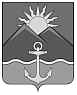 ДУМА ХАСАНСКОГО МУНИЦИПАЛЬНОГО ОКРУГАПРИМОРСКОГО КРАЯРЕШЕНИЕ пгт Славянка08.02.2024	№ 275О внесении изменений в решение Думы Хасанского муниципального округа от 08.12.2022 № 52 «О создании администрации Хасанского муниципального округа Приморского края»	В соответствии с Федеральным законом от 06.10.2003 № 131-ФЗ «Об общих принципах организации местного самоуправления в Российской Федерации», руководствуясь Уставом Хасанского муниципального округа Приморского края, Дума Хасанского муниципального округа Приморского краяРЕШИЛА:1. Внести следующие изменения в решение Думы Хасанского муниципального округа от 08.12.2022 № 52 «О создании администрации Хасанского муниципального округа Приморского края» (далее Решение):1.1. п. 1.7. Положения об Администрации Хасанского муниципального округа, утвержденного Решением, изложить в следующей редакции:«1.7. Местоположение Администрацией муниципального округа (юридический и почтовый адрес) – 692701, Приморский край, Хасанский муниципальный округ, пгт Славянка, ул. Молодежная, владение 1.»;1.2. п. 1.8. Положения об Администрации Хасанского муниципального округа, утвержденного Решением, изложить в следующей редакции:«1.8. Администрацией муниципального округа руководит глава Хасанского муниципального округа (далее - Глава муниципального округа) на принципах единоначалия.Глава муниципального округа, как руководитель администрации муниципального округа, имеет заместителей.Один из заместителей главы администрации муниципального округа, определенный распоряжением главы муниципального округа по личному составу, в период временного отсутствия Главы муниципального округа, исполняет его обязанности и несет ответственность за работу администрации в этот период.»;1.3. ч. 4. Положения об Администрации Хасанского муниципального округа, утвержденного Решением, изложить в следующей редакции: «4. Муниципальные правовые акты4.1. Глава муниципального округа, как руководитель администрации муниципального округа, в пределах решения вопросов местного значения, относящихся к ведению Администрации муниципального округа, издает постановления Администрации муниципального округа по вопросам местного значения и вопросам, связанным с осуществлением отдельных государственных полномочий, переданных органам местного самоуправления федеральными законами и законами Приморского края, а также распоряжения Администрации муниципального округа по вопросам организации работы Администрации муниципального округа для решения вопросов местного значения. По вопросам вытекающим из трудовых отношений администрации муниципального округа издаются распоряжения главы по личному составу. 4.2. Глава муниципального округа издает постановления главы муниципального округа и распоряжения главы муниципального округа по вопросам, отнесенным к его компетенции Уставом муниципального округа и в соответствии с федеральными законами.4.3. Руководители органов Администрации муниципального округа, являющихся юридическими лицами, в пределах своей компетенции могут издавать приказы.»2. Опубликовать настоящее решение в Бюллетене муниципальных правовых актов Хасанского муниципального округа и разместить на официальном сайте Думы Хасанского муниципального округа Приморского края, в информационно-телекоммуникационной сети «Интернет».3. Настоящее решение вступает в силу со дня его принятия.Председатель Думы	                                                                                          Н.В. Карпова